Carretera de cinta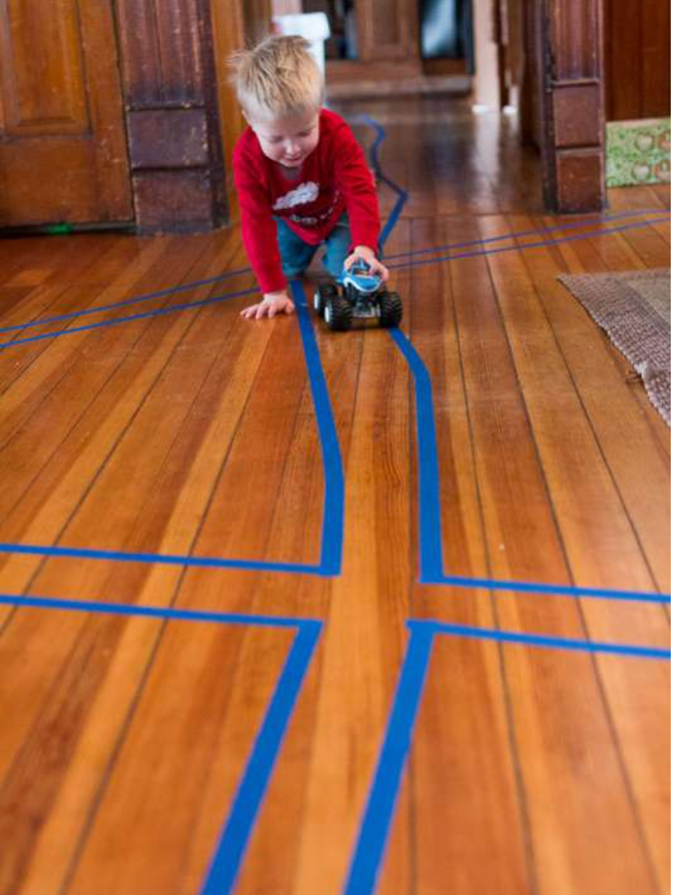 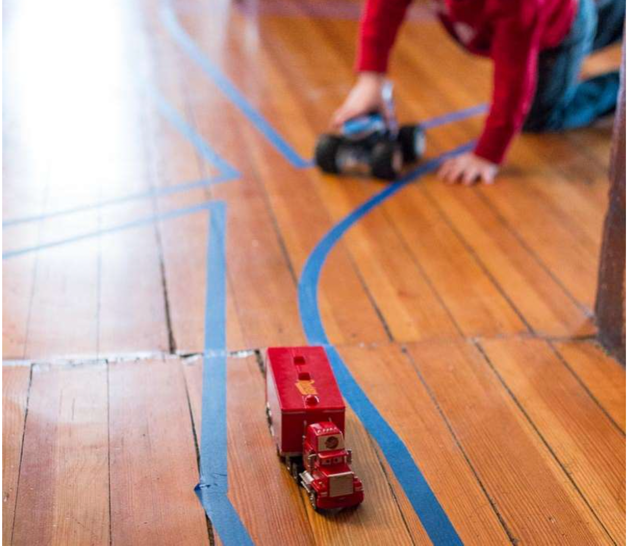 Propósito:ayudar a los niños a   desarrollar sus habilidades motoras finas  agarrando un automóvil de juguete y sus habilidades motoras gruesas arrastrándose por toda la casa.Suministros:  un piso limpio /  desordenado-libre  /  sin alfombras,  cinta de pintor,  coche de juguetePasos:Haga un camino de cinta con la opinión y la ayuda de su hijoCuanto más ancho sea el camino, más fácil serácuanto más estrecho,  más difícilcoches de juguete colletCuanto más grande sea el coche, más fácil será para el niño agarrarlo.Cuanto más pequeño es, más difícilDemostrar que las reglas del juego son mantenerse  dentro de las líneas del "camino"Ayude a desarrollar una "historia" con su hijo. Como conducir un camión de bomberos o tener una carreraDurante la actividad, observe al niño en busca de signos de frustración o de sentirse abrumado para que pueda ayudarlo según sea necesario. ¡Brinde aliento y ayude al niño a divertirse con esta actividad!Para obtener más información, visite: https://handsonaswegrow.com/tape-road-simple-activity/